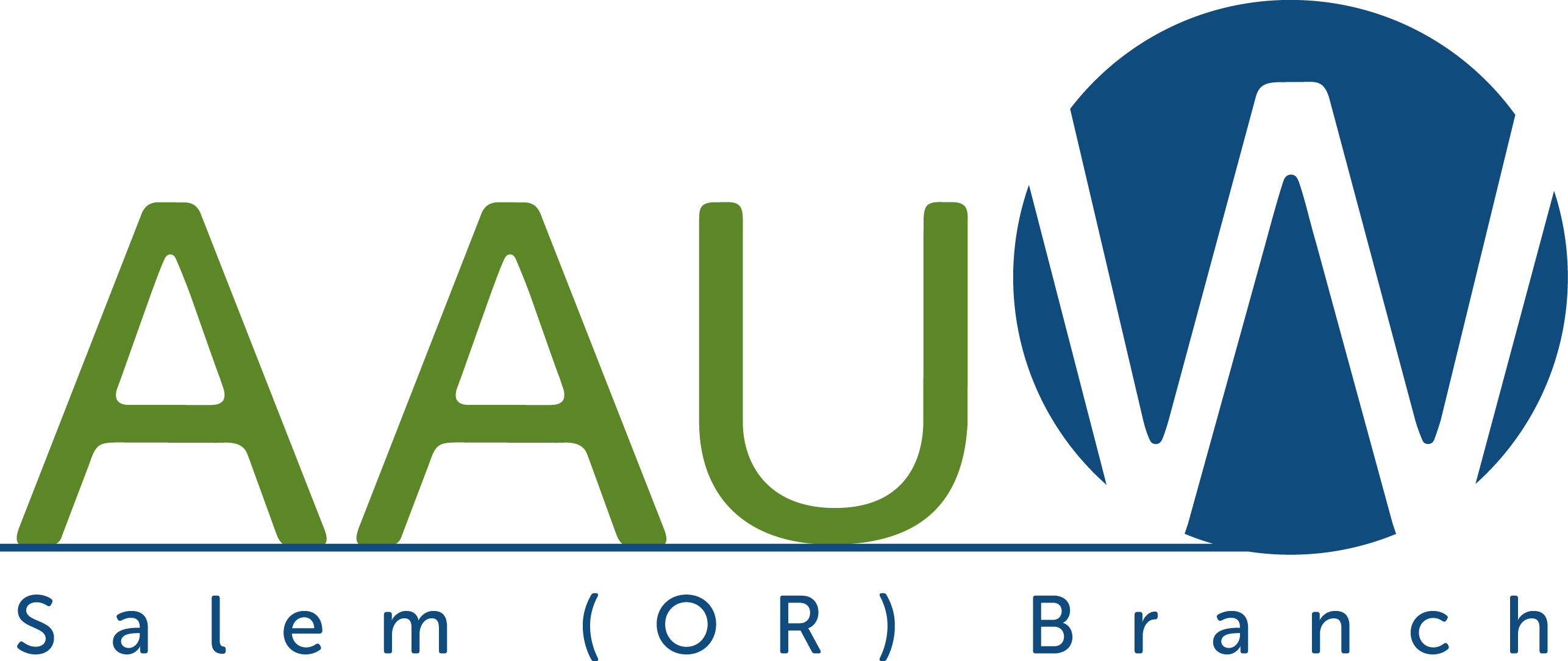 Membership in Salem Branch through June 2021Date: ____________   	I want to:  _____ join AAUW     _____ renew my membership in AAUW ____If you are renewing your membership, please fill out your name and any new contact info.____If you are a Paid Life member, your dues are $25.00 Salem Branch and $16.00 State.____If you are an Honorary Life (50 years) member you are exempt from National and State dues.____If you are joining AAUW for the first time, please fill out the entire form, your dues are $100.00.Name__________________________________________________________________________Address________________________________________________________________________City______________________________________ ZIP__________________________________Phone/cell ______________________ Email __________________________________________AAUW members must hold at least an Associate’s Degree (or equivalent, e.g., RN).College/University attended		City & State			Degree/Major		YearDues cover AAUW programs, operations, and state & local AAUW publications sent by email.National $59.00 ($56.00 is tax deductible) + Oregon $16.00 + Salem $25.00 	  = $100.00Paid Life Member dues to Salem Branch and AAUW of Oregon			    = $41.00Honorary Life Member dues to Salem Branch						    = $25.00To receive paper copies of the Salem Branch newsletter 				    = $15.00TOTAL ENCLOSED:				$ ________Please make check payable to American Association University Women Salem Branch (NOT AAUW) and send to AAUW Salem Branch, P.O. Box 2144, Salem, OR 97308.Contact Membership Chair Dolores Mlynarczyk at dmlynarc@Willamette.edu for additional info.rev 3/20